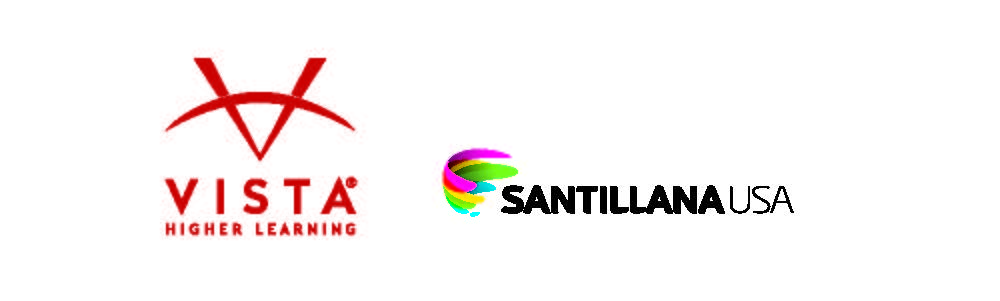 Anthology © 2020correlated to theFlorida’s B.E.S.T. Standards: English Language Arts Grade 5StandardDescriptorCitationsFoundational SkillsFoundational SkillsFoundational SkillsELA.5.F.1Learning and Applying Foundational Reading SkillsLearning and Applying Foundational Reading SkillsPhonics and Word AnalysisPhonics and Word AnalysisPhonics and Word AnalysisELA.5.F.1.3Use knowledge of grade-appropriate phonics and word-analysis skills to decode words.Use knowledge of grade-appropriate phonics and word-analysis skills to decode words.ELA.5.F.1.3.aApply knowledge of all letter-sound correspondences, syllabication patterns, and morphology to read and write unfamiliar single-syllable and multisyllabic words in and out of context.SB:	147TM:	58FluencyFluencyFluencyELA.5.F.1.4Read grade-level texts with accuracy, automaticity, and appropriate prosody or expression.SB:	4, 6, 11, 19, 23, 29, 37, 43, 57, 65, 73, 77, 93, 105, 109, 117, 125TM:	15, 17, 19, 21, 23, 25, 27, 31, 34, 36, 38, 42, 45, 46, 48, 51Reading Reading Reading ELA.5.R.1Reading Prose and PoetryReading Prose and PoetryLiterary ElementsLiterary ElementsLiterary ElementsELA.5.R.1.1Analyze how setting, events, conflict, and characterization contribute to the plot in a literary text. SB:	12, 36, 53, 62, 79, 96, 97, 118, 120, 127, 128, 141, 142, 157, 161TM:	17, 25, 31, 33, 38, 42, 43, 48, 49, 51, 52, 56, 61, 62ThemeThemeThemeELA.5.R.1.2Explain the development of stated or implied theme(s) throughout a literary text.This standard is beyond the scope of Vista Higher Learning Anthology 5.Perspective and Point of ViewPerspective and Point of ViewPerspective and Point of ViewELA.5.R.1.3Describe how an author develops a character’s perspective in a literary text.SB:	37, 53, 62, 79, 95, 119, 120, 128, 129, 142, 157, 158TM:	25, 31, 33, 38, 42, 48, 49, 52, 56, 61PoetryPoetryPoetryELA.5.R.1.4Explain how figurative language and other poetic elements work together in a poem. SB:	31TM:	23ELA.5.R.2Reading Informational TextReading Informational TextStructureStructureStructureELA.5.R.2.1Explain how text structures and/or features contribute to the overall meaning of texts. SB:	17, 41, 43, 47, 69, 85, 101, 109, 133, 149, 167, 165, 168, 173, 175TM:	19, 27, 29, 35, 40, 44, 46, 53, 59, 63, 64, 66Central IdeaCentral IdeaCentral IdeaELA.5.R.2.2Explain how relevant details support the central idea(s), implied or explicit.SB:	48, 69, 71, 86, 153, 174, 177TM:	29, 35, 40, 60, 66, 67Purpose and PerspectivePurpose and PerspectivePurpose and PerspectiveELA.5.R.2.3Analyze an author’s purpose and/or perspective in an informational text.SB:	17, 48, 73, 86, 137, 153, 177TM:	19, 29, 36, 40, 54, 60, 67ArgumentArgumentArgumentELA.5.R.2.4Track the development of an argument, identifying the specific claim(s), evidence, and reasoning.SB:	86, 153, 177TM:	40, 60, 67ELA.5.R.3Reading Across GenresReading Across GenresInterpreting Figurative LanguageInterpreting Figurative LanguageInterpreting Figurative LanguageELA.5.R.3.1Analyze how figurative language contributes to meaning in text(s).SB:	31TM:	23Paraphrasing and SummarizingParaphrasing and SummarizingParaphrasing and SummarizingELA.5.R.3.2Summarize a text to enhance comprehension.Summarize a text to enhance comprehension.ELA.5.R.3.2.aInclude plot and theme for a literary text.SB:	121, 144TM:	49, 57ELA.5.R.3.2.bInclude the central idea and relevant details for an informational text.SB:	89TM:	41Comparative ReadingComparative ReadingComparative ReadingELA.5.R.3.3Compare and contrast primary and secondary sources related to the same topic.This standard is beyond the scope of Vista Higher Learning Anthology 5.CommunicationsCommunicationsCommunicationsELA.5.C.1Communicating Through WritingCommunicating Through WritingHandwritingHandwritingHandwritingELA.5.C.1.1Demonstrate fluent and legible cursive writing skills.This standard is beyond the scope of Vista Higher Learning Anthology 5.Narrative WritingNarrative WritingNarrative WritingELA.5.C.1.2Write personal or fictional narratives using a logical sequence of events and demonstrating an effective use of techniques such as dialogue, description, and transitional words and phrases. Opportunities to address standard appear on:SB:	15, 123TM:	18, 50Argumentative WritingArgumentative WritingArgumentative WritingELA.5.C.1.3Write to make a claim supporting a perspective with logical reasons, relevant evidence from sources, elaboration, and an organizational structure with varied transitions.Opportunities to address standard appear on:SB:	83, 155, 163TM:	39, 60, 62Expository WritingExpository WritingExpository WritingELA.5.C.1.4Write expository texts about a topic using multiple sources and including an organizational structure, relevant elaboration, and varied transitions.Opportunities to address standard appear on:SB:	27, 51, 67, 75, 139, 171TM:	22, 30, 34, 37, 55, 65Improving WritingImproving WritingImproving WritingELA.5.C.1.5Improve writing by planning, revising, and editing, with guidance and support from adults and feedback from peers.This standard is beyond the scope of Vista Higher Learning Anthology 5.ELA.5.C.2Communicating OrallyCommunicating OrallyOral PresentationOral PresentationOral PresentationELA.5.C.2.1Present information orally, in a logical sequence, using nonverbal cues, appropriate volume, clear pronunciation, and appropriate pacing.SB:	63, 88, 99, 135, 160, 165TM:	33, 41, 43, 54, 61, 63ELA.5.C.3Following ConventionsFollowing ConventionsConventionsConventionsConventionsELA.5.C.3.1Follow the rules of standard English grammar, punctuation, capitalization, and spelling appropriate to grade level.SB:	9, 15, 33, 39, 51, 179TM:	16, 18, 24, 26, 30, 67ELA.5.C.4ResearchingResearchingResearching and Using InformationResearching and Using InformationResearching and Using InformationELA.5.C.4.1Conduct research to answer a question, organizing information about the topic and using multiple reliable and valid sources.SB:	13, 37, 49, 63, 71, 102, 120, 133, 135, 143, 160TM:	17, 25, 30, 33, 35, 44, 49, 53, 54, 56, 61ELA.5.C.5Creating and CollaboratingCreating and CollaboratingMultimediaMultimediaMultimediaELA.5.C.5.1Arrange multimedia elements to create emphasis in oral or written tasks.SB:	31, 49, 99, 135TM:	23, 30, 43, 54Technology in CommunicationTechnology in CommunicationTechnology in CommunicationELA.5.C.5.2Use digital writing tools individually or collaboratively to plan, draft, and revise writing. Opportunities to address standard appear throughout the program. Examples appear on:SB:	15, 27, 51, 67, 75, 139, 155, 171TM:	18, 22, 30, 34, 37, 55, 60, 65VocabularyVocabularyVocabularyELA.5.V.1Finding MeaningFinding MeaningAcademic VocabularyAcademic VocabularyAcademic VocabularyELA.5.V.1.1Recognize and appropriately use grade-level academic vocabulary in speaking and writing. SB:	2, 10, 16, 22, 28, 34, 40, 46, 52, 56, 60, 68, 76, 79, 84, 88, 92, 96, 100, 108, 116, 124, 125, 127, 132, 136, 140, 141, 142, 148, 156, 164, 172TM:	15, 17, 19, 21, 23, 25, 27, 29, 31, 33, 35, 38, 40, 42, 44, 46, 48, 51, 53, 54, 56, 59, 61, 63, 66MorphologyMorphologyMorphologyELA.5.V.1.2Apply knowledge of Greek and Latin roots and affixes, recognizing the connection between affixes and parts of speech, to determine the meaning of unfamiliar words in grade-level content.Opportunities to address standard appear on:SB:	36, 56, 67, 170TM:	25, 31, 34, 64Context and ConnotationContext and ConnotationContext and ConnotationELA.5.V.1.3Use context clues, figurative language, word relationships, reference materials, and/or background knowledge to determine the meaning of multiple-meaning and unknown words and phrases, appropriate to grade level.Opportunities to address standard appear on:SB:	50, 51, 74, 79, 90, 146, 179TM:	30, 36, 38, 41, 57, 67